Муниципальное бюджетное дошкольное образовательное учреждение детский сад № 8 с. Коротыш Ливенского района Орловской областиПаспорткабинета учителя - дефектологаФ.И.О. учителя - дефектологаПетрова Надежда ВладимировнаОбразование:  высшее, в 2001 году окончила Орловский государственный университет, квалификация – учитель начальных классов, специальность – «Педагогика и методика начального образования» . В 2019 году прошла переподготовку в АНО ДПО «ФИПКиП» по программе дополнительного профессионального образования «Специальное (дефектологическое) образование: логопед».Циклограмма деятельности дефектологаПравила пользования логопедическим кабинетомключи от кабинета в двух экземплярах (один у дефектолога, второй у заведующего д/садом);влажная уборка кабинета производится 2 раза в неделю;ежедневно проводится проветривание кабинета;по окончании рабочего дня проверяется закрытость окон, отключение электрических приборов.ДокументацияПоложение о работе учителя – дефектолога..Должностные инструкции учителя - дефектолога.Журнал учета посещаемости детьми логопедических занятий.Паспорт логопедического кабинета.Речевые карты.Заключения ПМПК.Адаптированная рабочая программа по логопедической работе с детьми 5-8 летнего возраста.Годовой план работы дефектолога.Перспективный план фронтальных логопедических занятий с детьми. Конспекты индивидуальных занятий с детьми. Перспективный план работы с родителями.План работы на летний оздоровительный период. Журнал движения детей. График работы логопункта. Инструктаж по технике безопасности.Трудовой договор.Тетради индивидуальной работы с детьми. Журнал индивидуально – подгрупповой работы с детьми.Список детей, зачисленных на логопункт. План работы по самообразованию.Оснащение логопедического кабинетаТумба с настенным зеркалом- 1 шт.Детский стол - 7 шт.Детские стулья - 15 шт.Стол для дефектолога - 1 шт.Стул - 2 шт.Шкаф для пособий - 1шт.Стеллаж для пособий – 1 шт.Магнитная доска - 2 шт.Тумба выкатная для хранения документации – 1 шт. Лампа дневного света-1 шт. Компьютер 1 шт. Логопедический тренажёр «Дельта 142.1»  – 1 шт.Принтер – 1 шт.Световой стол для песочной терапии – 1 шт.Мультимедийная установка - 1 шт. Информационный стенд «Логопедия и развитие речи» -3шт. Информационный стенд «Домашние животные»-1шт. Информационный стенд «Алфавит» -1 шт. Настенное панно с кармашками «Паровозик» -1 шт.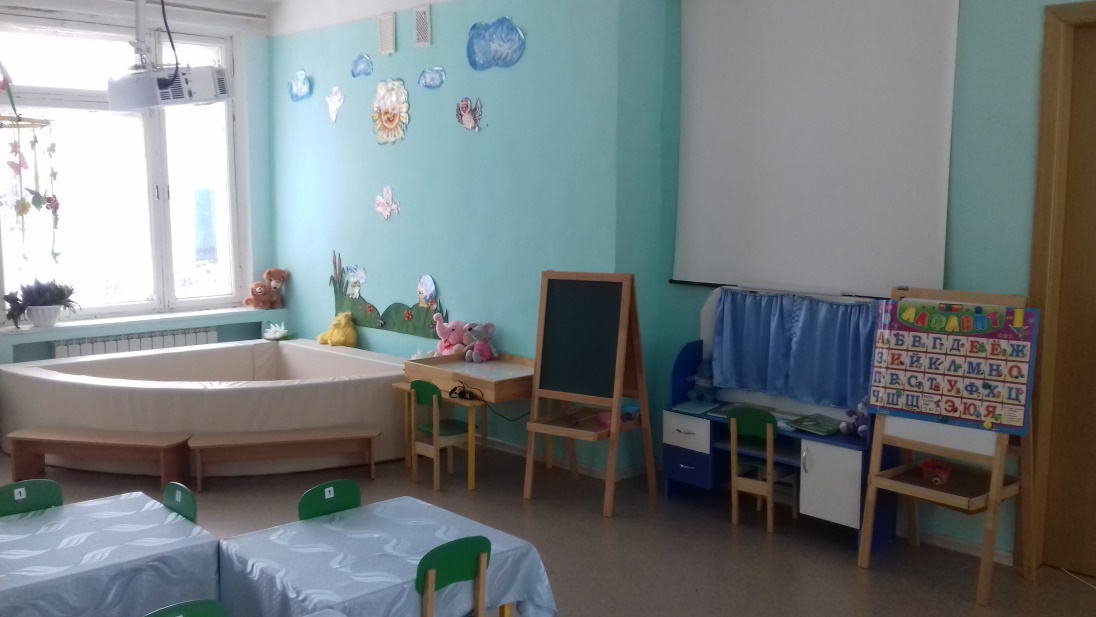 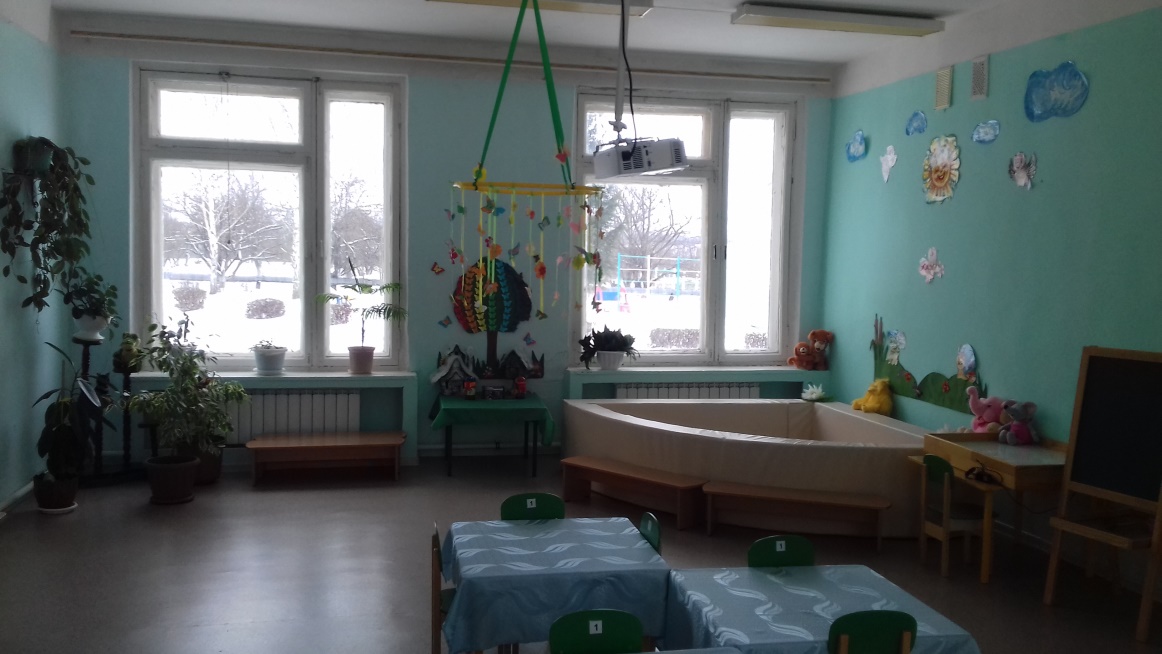 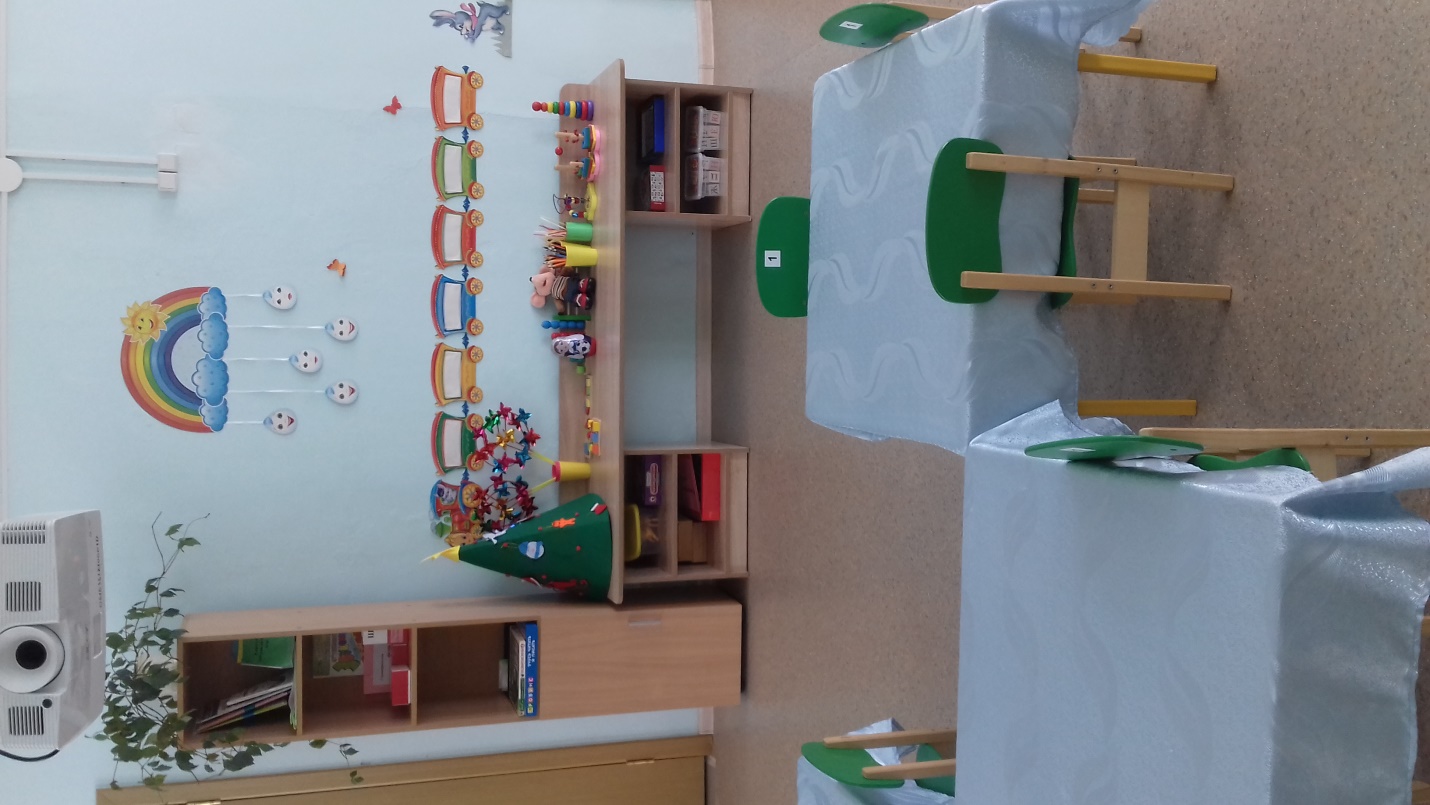 Оснащение зоны коррекции звукопроизношенияОдноразовые шпатели -10 шт. Вата стерильная. Пособия для индивидуальной работы. Текстовой материал для автоматизации и дифференциации звуков.Материалы для обследования устной речи. Звукотаблицы  на автоматизацию и дифференциацию звуков. Мнемотаблицы по автоматизации звуков. Альбомы  по автоматизации звуков.Картотека фонематических потешек.  Картотека логопедических игр. Артикуляционная гимнастика в картинках.  Игра «Путешествие  «Звуковичка».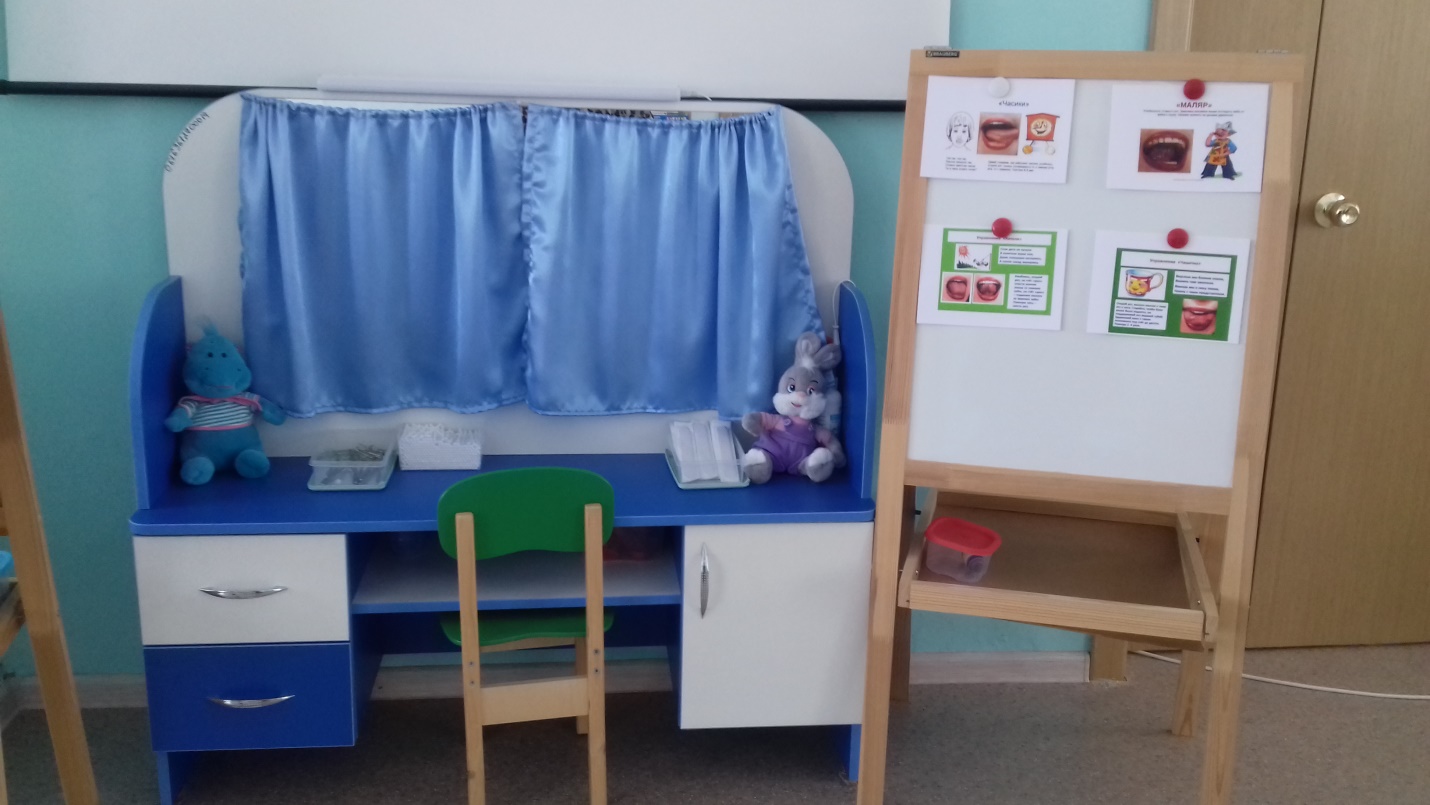 Игровой и дидактический материал для развития мелкой моторики рукРезиновый массажный мяч -2шт.Массажеры - 4шт. Шнуровки плоскостные – 1 шт. Шнуровки объёмные – 1шт. Сухой бассейн с мячами.Тренажеры для пальчиков. Развивающая пирамида (деревянное объёмное пособие) -1  шт. Картотека упражнений для развития мелкой моторики.Игра – пазлы «Домашние животные». Игра «Лабиринт».  Игра «Дары природы». Пальчиковый театр.  Кукольный театр. Игра « Логопедический тренажёр».  Игровой набор «Домашние животные».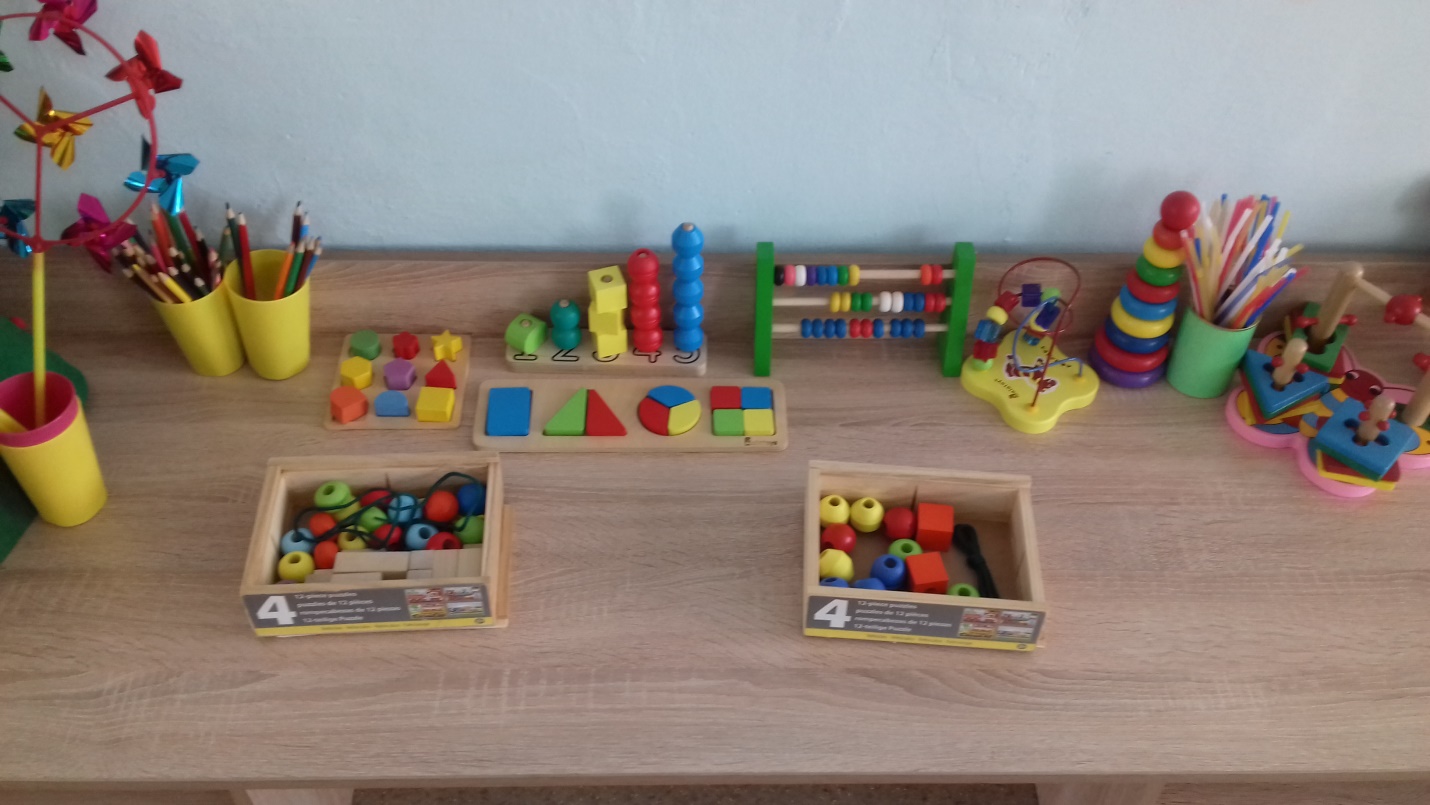 Игровой и дидактический материал зоны развития речевого дыхания:Вертушки – 4 шт. Свисток - 1шт. Дудочки – 2 шт. Трубочка с шариком - 4 шт. Одноразовые трубочки - 50шт. Декоративное подвесное панно. 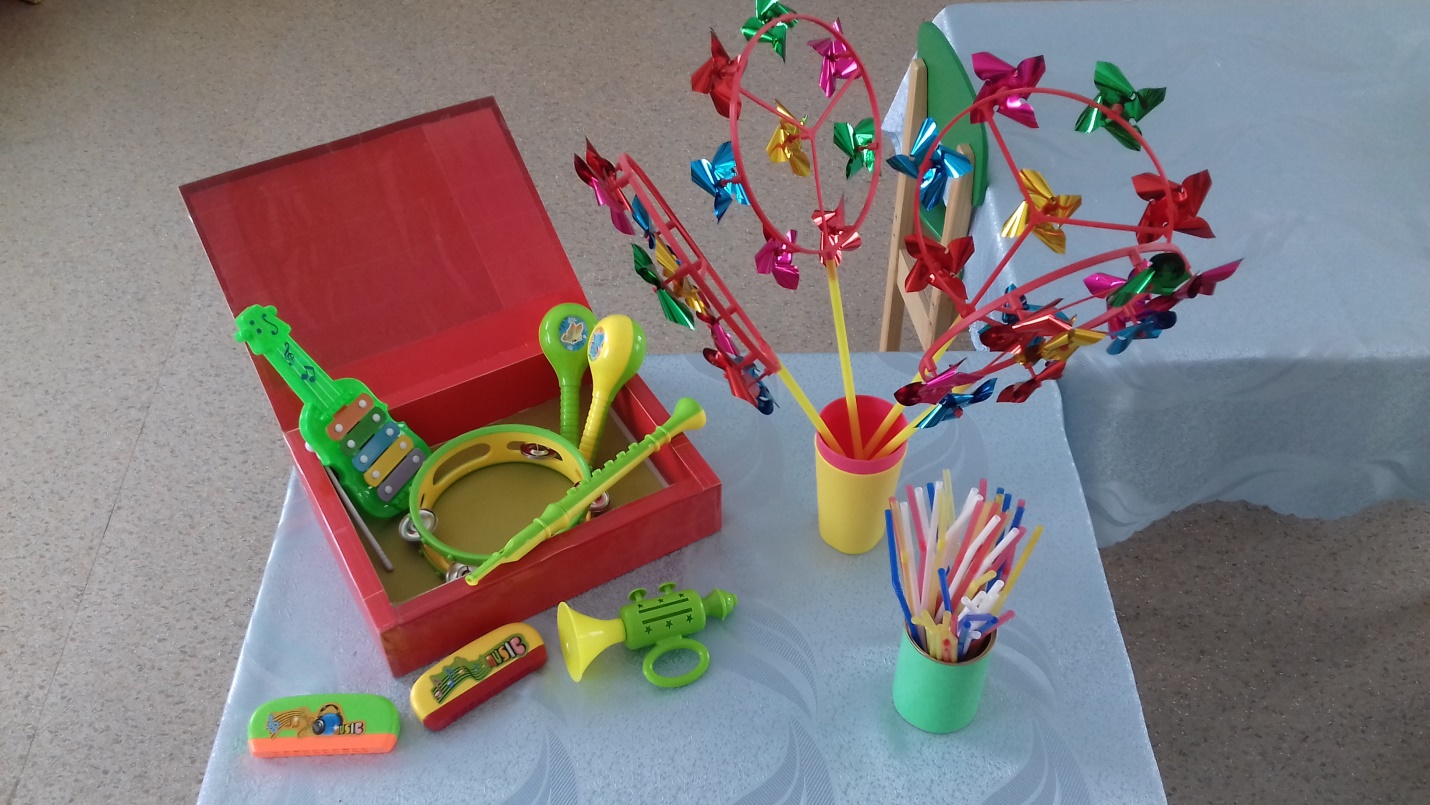 Игровой и дидактический материал  зоны песочной терапии:Дикие животные. Домашние животные. Животные из мультфильмов. Ракушки. Транспорт. Трафареты.Ложечки, стеки. 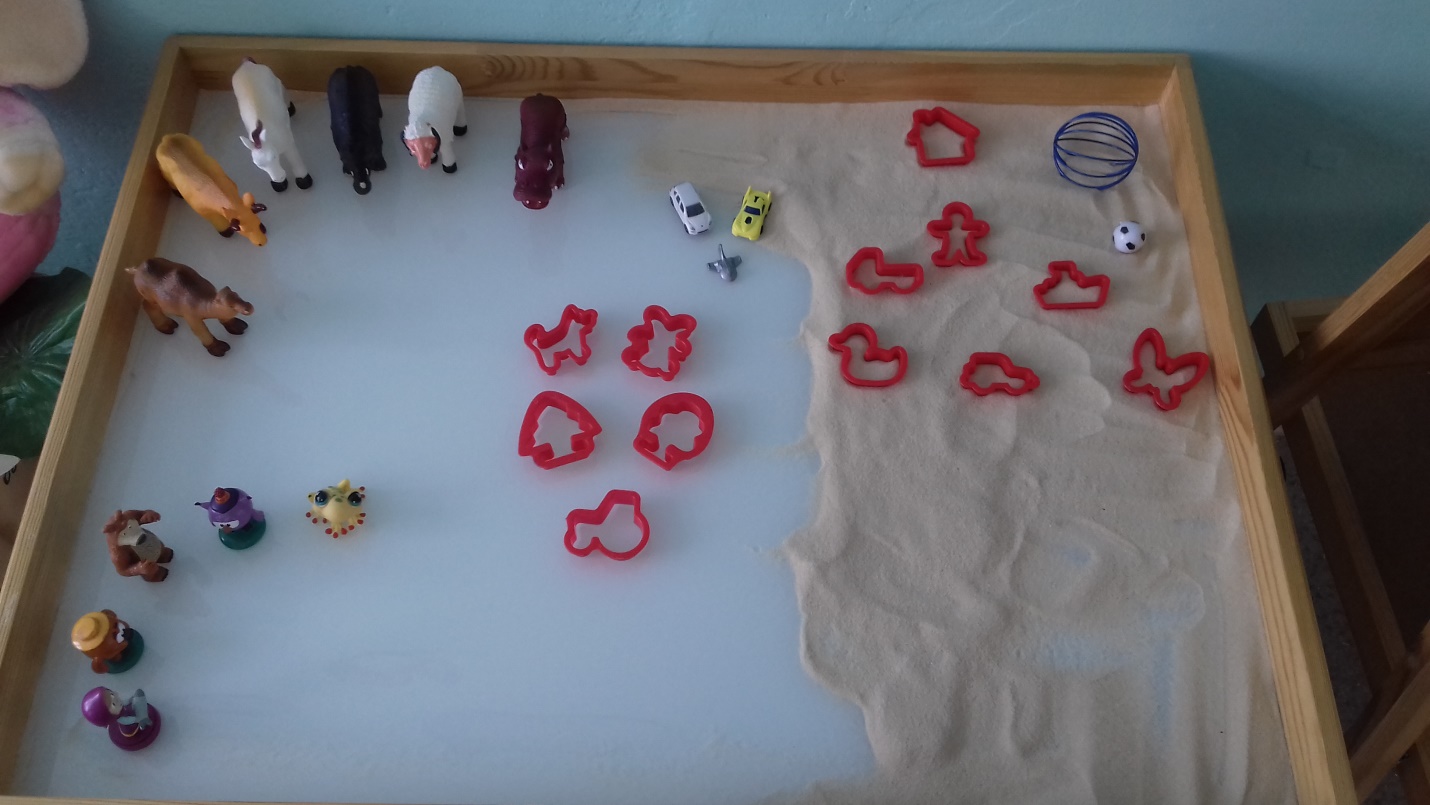 Материал зоны дидактического сопровождения:Игра « Расшифруй слова».Игра « Сложи слово». Игра « Кто кричит, что звучит?».Логопедическое лото.Игра « Звонкий - глухой».Игра « Гласные звуки».Алфавит в кубиках.Деревянные счёты.Игрушка из дерева «Лабиринт». Деревянный сортер «Бабочка». Пазл деревянный «Домашние животные». Игрушка «Арифметический счёт». Рамка – вкладыш «Фигуры».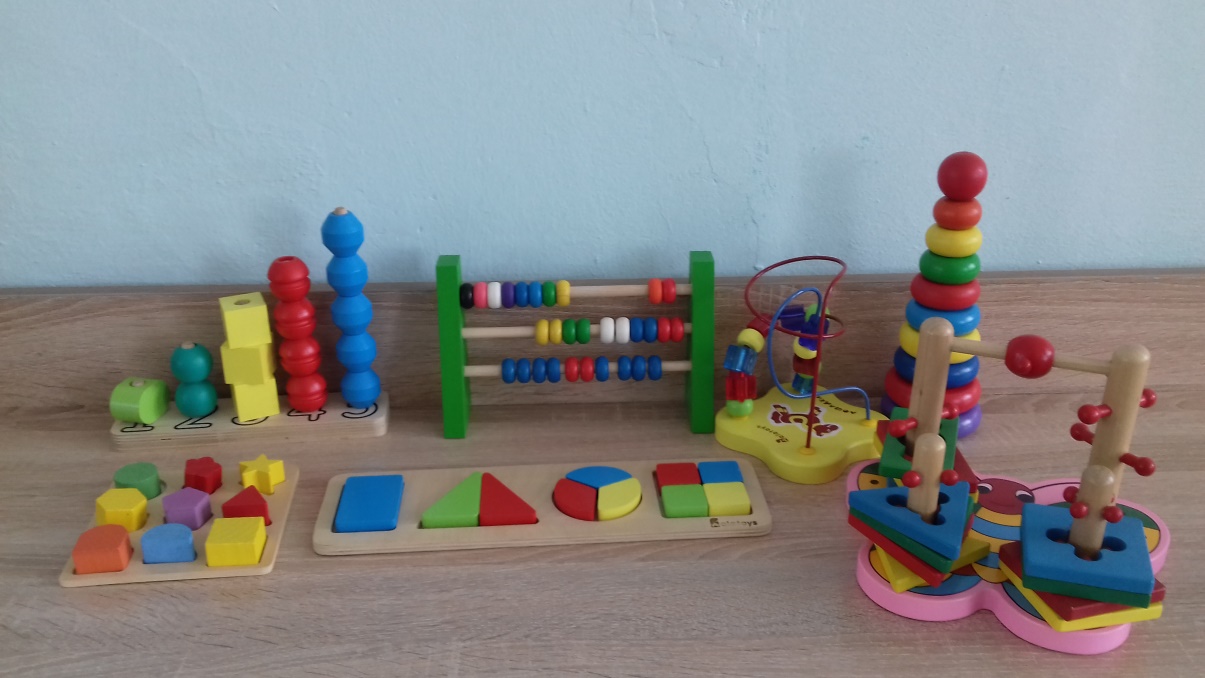 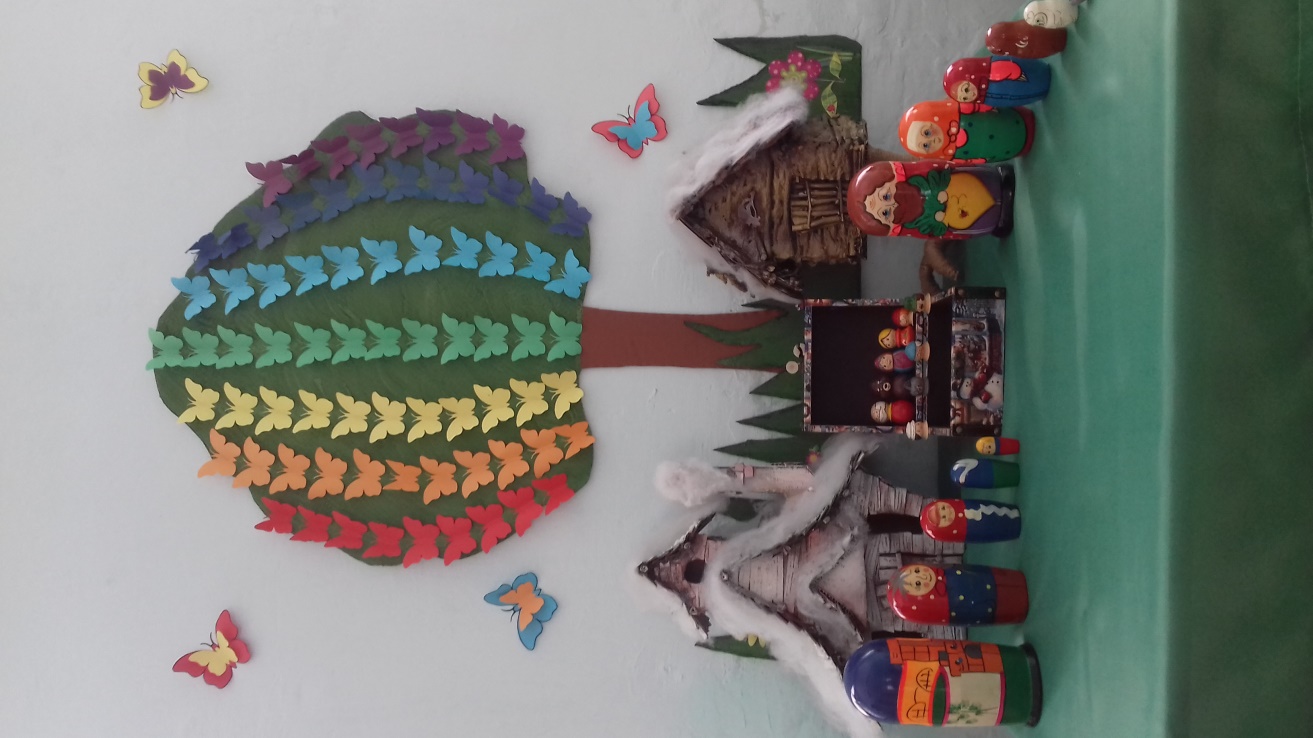 Материал зоны методического сопровождения:Картотека упражнений по совершенствованию навыков звукового анализаКартотека игр и упражнений для развития речевого дыхания.Картотека игр и упражнений на развитие фонематического слуха.Картотека артикуляционной гимнастики  для всех возрастных групп. Нетрадиционные упражнения для артикуляционной моторики. Песочная терапия как нетрадиционный метод воздействия. Структура логопедических занятий. Формы и методы логопедической работы в соответствии с ФГОС.Нетрадиционные логопедические технологии. 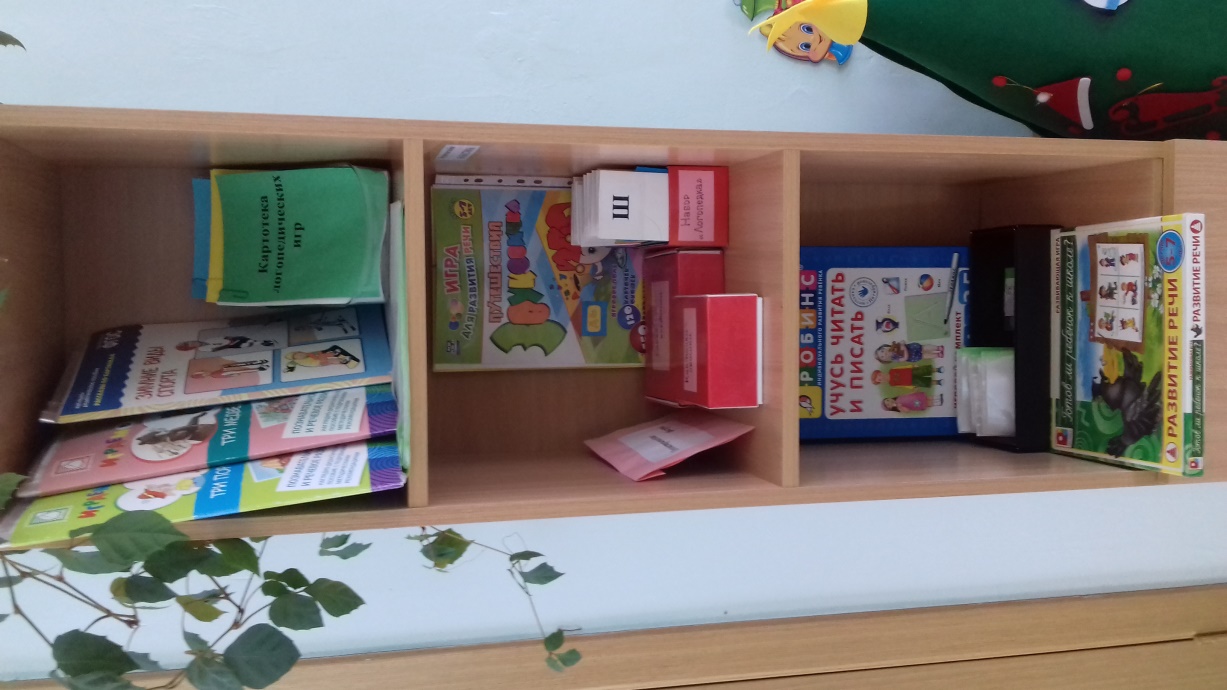 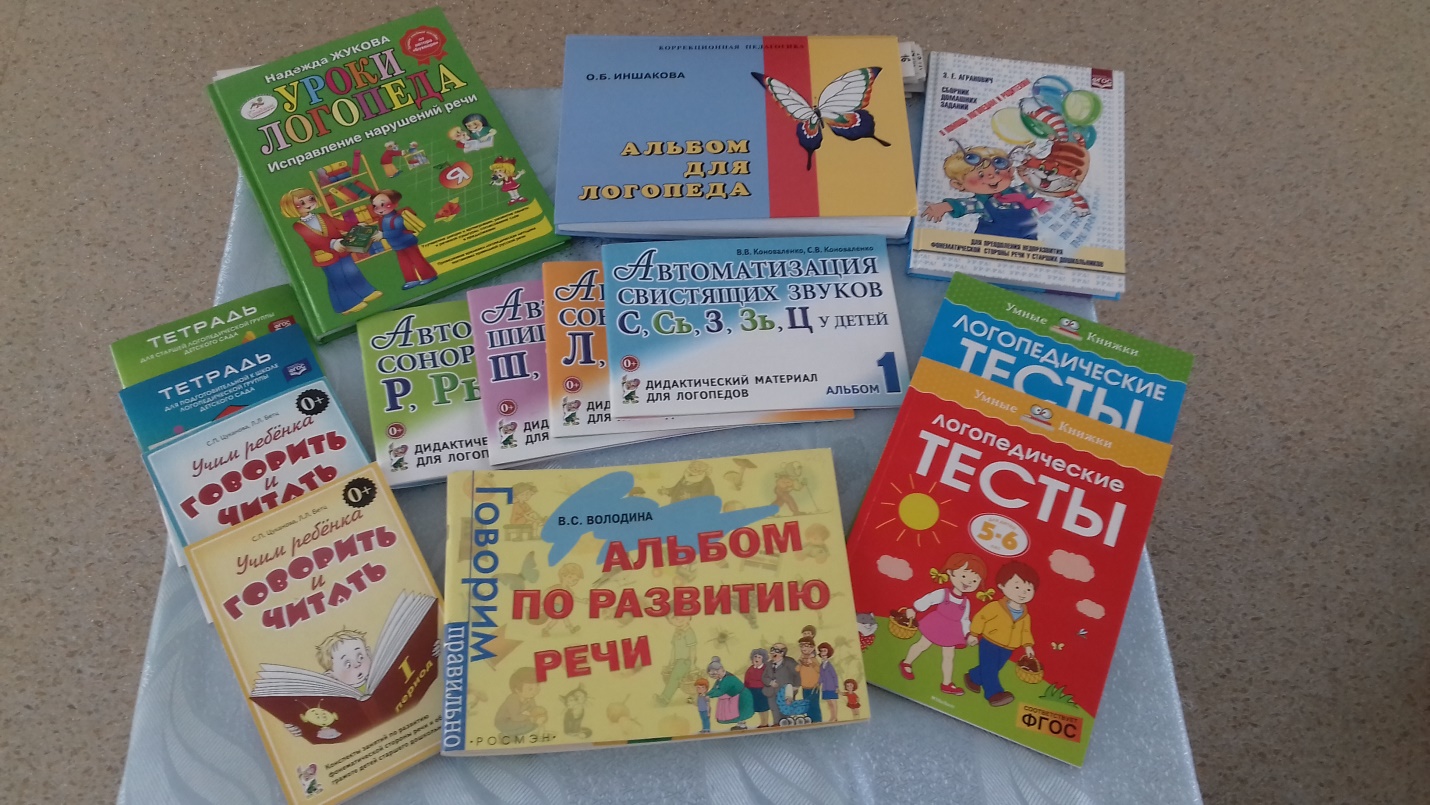 Литература А.С.Гаврилова,С.А.Шанина. Логопедические игры.-М.,2010. О.Г.Ивановская ,Л,Я. Гадасина. Читаем сказки с логопедом.-С-Петер.2007. Н.М.Быкова. Игры и упражнения для развития речи. С-П.,2013. Н.Г.Комратов. Учимся говорить правильно.М.,2004. З.Е.Агронович. Логопедическая работа по преодолению нарушений слоговой структуры слова у детей. С-П.,2009. Т.А. Ткаченко. Учим говорить правильно.- М.,2004. Е.А.Пожиленко. Волшебный мир звуков и слов.- М..2003. Л.Н.Зуева. Настольная книга логопеда.- М.,2005. Н.С. Жукова,Т.Б.Филичева. Логопедия.-Екат..1998. В.М.Акименко. Логопедическое обследование детей. Р-Д.,2015. М.В. Вышегородская. Интегрированная образовательная деятельность. С-П.,2014. О.П.Саморокова,Т.Н.Кругликова. Свистящие звуки.М.,2014. О.П.Саморокова,Т.Н.Кругликова. Шипящие звуки.М.,2014. Л.П.Воронина,Н.А.Червякова. Картотека артикуляционной и дыхательной гимнастики,массажа и самомассажа. С-П..2015. Е.Г.Молчанова,М.А.Кретова. Речевое развитие детей 5-7лет в логопункте.-М..2014. Н.В. Нищева.Совершенствование навыков слогового анализа и синтеза у старших дошкольников.С-П.,2015. Л.Г.Шадрина,Н.В.Семенова. Развитие речи-рассуждения у детей 5-7 лет.-М.,2012. Р.Г.Бушлякова. Артикуляционная гимнастика с биоэнергопластикой.-С-П.,2011. О.Б.Сапожникова,Е.В.гарнова.Песочная терапия в развитии дошкольников.-М.,2014. О.Н.Каушкаль,И.Н.Чернышова. Познавательно-речевое развитие дошкольников в игровой деятельности с песком « Сказка в песочнице».-М.,2014. С.И.Токарев. Игровые методы и приемы: пальчиковый тренинг, сопряженная гимнастика.- Волгоград ,2014. Л.В.Лебедева,И.В.Козина. Обучение дошкольников пересказу.-М.,2014. Л.В.Лебедева,И.В.Козина. Речевые досуги для дошкольников.-М.,2014. Г.А.Гарифулина. Формирование навыков связного высказывания.-Волгоград, 2014. Ю.В.Иванова. Дошкольный логопункт.- М.,2012. Т.А.Ткаченко. Обучение детей творческому рассказыванию по картинам.-М,,2014. В.В.Коноваленко,С.В.Коноваленко. Домашняя тетрадь для закрепления произношения звука ль у детей 5-7 лет.-М.,2014. В.В.Коноваленко,С.В.Коноваленко. Домашняя тетрадь для закрепления произношения звука  ч щ  у детей 5-7 лет.-М.,2014. В.В.Коноваленко,С.В.Коноваленко. Домашняя тетрадь для закрепления произношения звука р у детей 5-7 лет.-М.,2014. В.В.Коноваленко,С.В.Коноваленко. Домашняя тетрадь для закрепления произношения звука ш ж у детей 5-7 лет.-М.,2014. В.В.Коноваленко,С.В.Коноваленко. Нетрадиционные приемы коррекционной логопедической работы с детьми.- М.,2015. В.В.Коноваленко,С.В.Коноваленко. Индивидуально-подгрупповая работа по коррекции звукопроизношения.-М.,2001.  Н.С.Жукова. Уроки логопеда. Исправление нарушений речи.-М.,2010. С.В.Батяева,Е.В.Савостьянова. Альбом по развитию речи для самых маленьких.-М.,2014. В.С.Володина. Альбом по развитию речи.-М.,2013. День неделиЧасы работыВид деятельностиПонедельник10.00-12.00Индивидуальные занятияПодгрупповые занятияВторник15.00-16.0016.00-17.00Индивидуальные занятияКонсультации для родителейСреда10.00-12.00Индивидуальные занятияПодгрупповые занятияЧетверг15.00-16.0016.00-17.00Индивидуальные занятияКонсультации для родителейПятница10.00-12.00Индивидуальные занятияПодгрупповые занятия